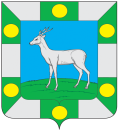                    Администрация сельского поселения        Спиридоновка  муниципального  района Волжский                                 Самарской области                                  ПОСТАНОВЛЕНИЕ    от 31.10.2017г.                                                                                           № 77О подготовке местных нормативов градостроительного проектирования сельского поселения Спиридоновка муниципального района Волжский Самарской области В соответствии с главой 3.1 Градостроительного кодекса Российской Федерации, руководствуясь Федеральным законом от 06.10.2003 № 131-ФЗ «Об общих принципах организации местного самоуправления в Российской Федерации», Уставом сельского поселения Спиридоновка муниципального района Волжский Самарской области, ПОСТАНОВЛЯЕТ: 1.  Подготовить проект местных нормативов градостроительного проектирования сельского поселения Спиридоновка муниципального района Волжский Самарской области (далее – местные нормативы градостроительного проектирования) в срок не позднее 1 декабря 2017 года.2.  Подготовка проекта местных нормативов градостроительного проектирования осуществляется Администрацией сельского поселения Спиридоновка муниципального района Волжский Самарской области (далее – Администрация поселения) самостоятельно.3.  Заинтересованные лица вправе направить свои предложения по подготовке проекта местных нормативов градостроительного проектирования в Администрацию поселения в течение 14 (четырнадцати) дней со дня официального опубликования настоящего постановления.4.  Администрации поселения обеспечить размещение подготовленного в соответствии с настоящим постановлением проекта местных нормативов градостроительного проектирования на официальном сайте Администрации поселения в сети «Интернет» и опубликование указанного проекта в порядке, установленном для официального опубликования муниципальных правовых актов сельского поселения Спиридоновка муниципального района Волжский Самарской области, иной официальной информации, не менее чем за два месяца до его утверждения.5.  Официально опубликовать настоящее постановление в газете «Новости Спиридоновки», а также разместить настоящее постановление на официальном сайте Администрации поселения в сети «Интернет» в течение 10 (десяти) дней со дня его издания.6.  Настоящее постановление вступает силу со дня его официального опубликования.Глава сельского поселения Спиридоновка								    Н.П.Андреев